What to do if a friend contracts an STI Assignment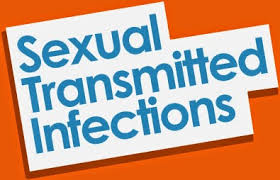 Directions: If someone feels that they might have contracted an STI, that person should be tested to confirm.  If a friend confirms that he/she has contracted an STI, what should the person do next?  Review the information at https://www.cdc.gov/std/prevention/NextSteps-GonorrheaOrChlamydia.htm.Based on the information in the above link, describe in detail what your friend should do once it is confirmed that he/she has contracted an STI.  Your product should have at least 5 facts from the site noted above.  Your product can be one of the following:1 – A paper that is 1 page long double-spaced with 12 size font.  Your file should be submitted as Microsoft Word document or a PDF.2 – Pretend you are answer calls on a teen help desk and the caller tells you that he needs help because his friend has contracted an STI.  Create an audio recording of your answers.3 – Create a poster that can be displayed in the clinic at your school about what to do if a friend tells you that he/she has contracted an STI.Do your best work!